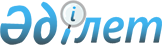 О внесении изменений в решение акима Красносельского сельского округа от 3 сентября 2009 года № 4 "О присвоении наименования составным частям населенных пунктов Красносельского сельского округа"Решение акима Тарановского сельского округа Тарановского района Костанайской области от 15 мая 2014 года № 2. Зарегистрировано Департаментом юстиции Костанайской области 3 июня 2014 года № 4789

      В соответствии с Законом Республики Казахстан от 21 января 2013 года "О внесении изменений и дополнений в некоторые законодательные акты Республики Казахстан по вопросам ономастики" аким Тарановского сельского округа РЕШИЛ:



      1. Внести в решение акима Красносельского сельского округа от 3 сентября 2009 года № 4 "О присвоении наименования составным частям населенных пунктов Красносельского сельского округа" (зарегистрировано в Реестре государственной регистрации нормативных правовых актов под № 9-18-96, опубликовано 15 октября 2009 года в районный газете "Маяк") следующие изменения:



      в заголовке и по всему тексту решения на государственном языке:



      слова "Красносельск селолық", "Красносельск селосының", "Щербин селосының", "Журавлев селосының", "Аят селосының" заменить соответственно словами "Таран ауылдық", "Красносельское ауылының", "Щербиновка ауылының", "Журавлевка ауылының", "Әйет ауылының";



      в заголовке и по всему тексту решения на русском языке:



      слова "Красносельского" заменить словами "Тарановского".



      2. Настоящее решение вводится в действие по истечении десяти календарных дней после дня его первого официального опубликования.      Исполняющий обязанности акима

      Тарановского сельского округа              Ш. Сулейменов
					© 2012. РГП на ПХВ «Институт законодательства и правовой информации Республики Казахстан» Министерства юстиции Республики Казахстан
				